MINISTÉRIO DA EDUCAÇÃOSECRETARIA DE EDUCAÇÃO PROFISSIONAL E TECNOLÓGICAINSTITUTO FEDERAL GOIANO – CAMPUS RIO VERDEDiretoria de ExtensãoCoordenação de Assistência EstudantilEDITAL UNIFICADO ASSISTÊNCIA ESTUDANTIL N° 001/2022ANEXO IIIDECLARAÇÃO DE NÃO EXERCER ATIVIDADE REMUNERADA*EU,_____________________________________________________________________, portador do RG ______________Órgão Expedidor ______ e do CPF __________________ declaro, sob as penas da lei, e para fins de apresentação no Instituto Federal de Educação, Ciência e Tecnologia Goiano – Campus Rio Verde, que não exerço atividade remunerada.  	Declaro ainda, a inteira responsabilidade pelas informações contidas nesta declaração, estando ciente de que a omissão ou apresentação de informações e/ou documentos falsos ou divergentes implicam no cancelamento da inscrição do estudante ____________________________________________________ do Processo de Seleção em questão.__________________, _____ de ______________  de 2022.______________________________________ Assinatura _______________________________Assinatura do (a) Responsável Legal(obrigatório quando estudante for menor de 18 anos)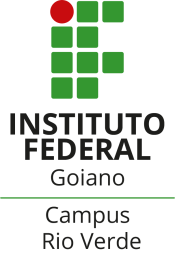 